AcknowledgementsThe disaster management guidelines of the PARBICA Recordkeeping for Good Governance Toolkit were kindly supported by the Programme Commission of the International Council on Archives.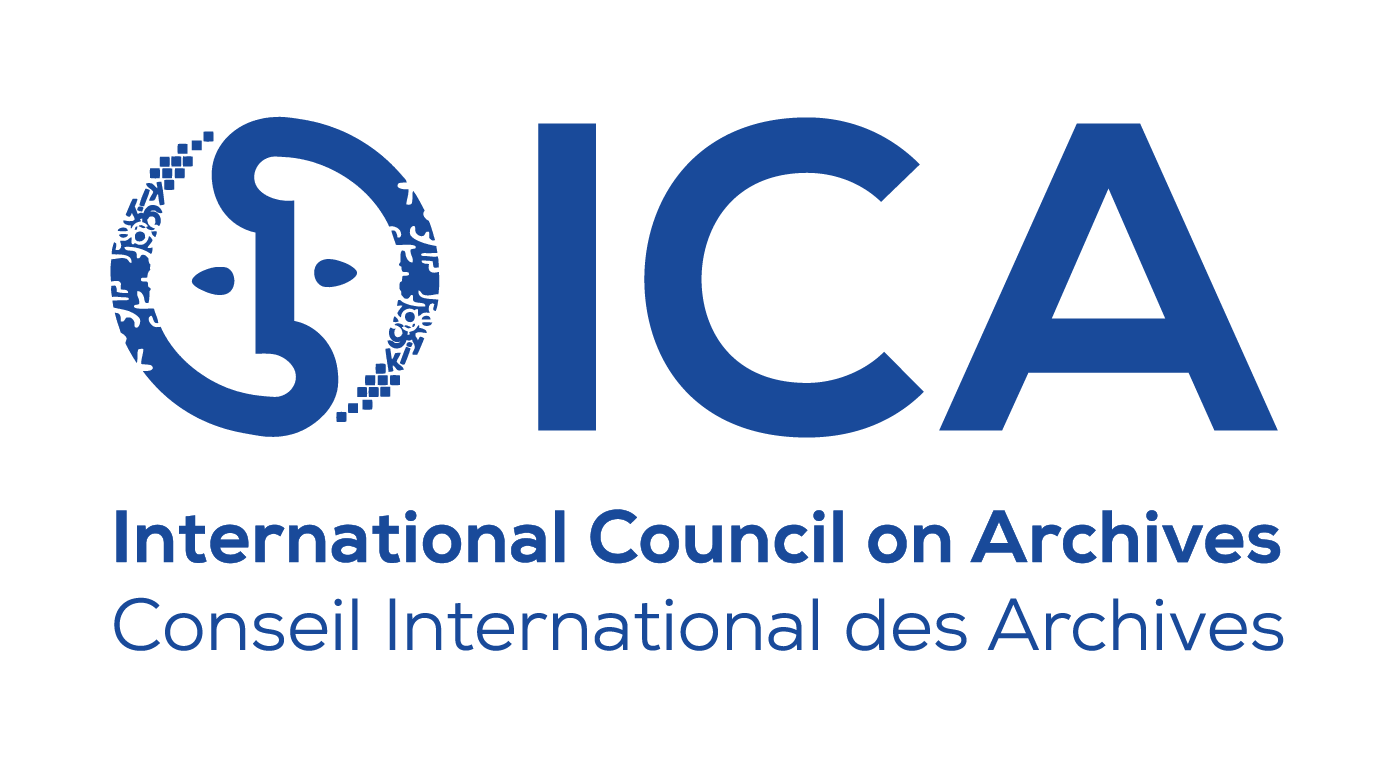 Project Managers: 	Fiona Gunn and Helen Walker, National Archives of AustraliaAuthors: 		Brandon Oswald, Island Culture Archival SupportLillie Le Dorré / Talei Masters, Archives New ZealandFiona Gunn, National Archives of AustraliaThanks to the following people who provided advice on the guidelines, 
peer-reviewed the guidelines and provided editing support:Opeta Alefaio, National Archives of FijiEric BoamahGreg DoolanMargaret Inifiri, National Archives Solomon IslandsTukul KaikuEmilie Leumas and Gregor Trinkaus-Randall, ICA Expert Group on Emergency Management and Disaster PreparednessLinda Macfarlane and Monique Nielsen, National Archives of AustraliaTess Perez, Yap State ArchivesNoa Petueli Tapumanaia, Tuvalu National Library and ArchivesRos RussellAmela Silipa, National Archives and Records Authority SamoaMargaret Terry and Augustine Tevimule, Vanuatu National Library and Archives.Special thanks to the PARBICA Bureau.ContentsIntroductionThe Pacific Regional Branch of the International Council on Archives (PARBICA) has developed this guideline on Developing a Disaster Recovery Plan as part of the Recordkeeping for Good Governance Toolkit. It was drafted in consultation with the Pacific Island Reference Group made up of representatives from the following countries:Australia Federated States of MicronesiaFijiNew Zealand Papua New GuineaSamoaSolomon IslandsTuvaluVanuatu.About this guidelineThe aim of this guideline is to enable archives to develop an effective Disaster Recovery Plan (Recovery Plan). The plan should allow the organisation to handle recovery from any disaster. Once the immediate issues of the disaster have been responded to, and the building is safe and secure, it will be time to activate the Recovery Plan.It is tempting to immediately rush into recovery actions after a disaster strikes. However, it is best to first consult your Response and Recovery Plans. It is important to be prepared so that implementing your Recovery Plan after a disaster will not be overwhelming.The main objectives while responding to a disaster are:safety for all staff and visitors at the organisationreacting quickly as mould can grow on documents within 48 hours of damagereducing the damage to the collection and the buildingrecording the damage (for insurance and recordkeeping purposes)saving as much of the collection as possiblereturning to normal archives operations as soon as possible.Once the Recovery Plan is complete, it should be incorporated into your Disaster Preparedness Plan (DPP). See Guideline 20: Developing a Disaster Preparedness Plan. Who is this guideline for?This guideline is for staff and volunteers at archives or in records management who wish to understand how to recover from a disaster of any size and complexity. This guideline should be read alongside Guideline 20: Developing a Disaster Preparedness Plan and Guideline 21: Developing a Disaster Response Plan. Preparation and planning are the best means of mitigating damage from natural disasters or other forms of destruction. Preparing a Disaster Recovery PlanThe following sections should be included in your Recovery Plan:Recording and evaluating the damageOrganising the recovery teamRecovery needsSalvage proceduresAction SheetsMaintaining moraleReturning to normal.Recording and evaluating damageDuring this stage of the disaster recovery, you will develop a Damage Assessment Checklist which will provide the information needed to plan the recovery. The checklist will help you assess the situation, plan and gather necessary supplies before the recovery work begins.The Disaster Response Coordinator and disaster response team should walk through the organisation with the checklist and photograph any damage. The documentation and photographs will be important for insurance purposes and useful in the later stages of recovery. The information may also be used to review your DPP, particularly the risk assessment.Once the damage has been viewed and recorded, the team will be able to evaluate the damage and use the Damage Assessment Checklist to guide the recovery process. You will need to write down and assess:What kind of damage has occurred?What is the scale of the damage - small, medium or large?What type of material was damaged?Have any vital or significant records and collections been damaged?Do any records have to be moved and, if so, will they be affected by this?What type of salvage is going to be required?Does your organisation have to close down during recovery?Example - Damage Assessment ChecklistOrganising the recovery teamAt this stage, the Disaster Response Coordinator will organise the recovery team. If not all team members are available, others will need to take on their roles. Make sure your list of team members, their responsibilities and their contact details is current and available. Ensure team members are aware of what they need to do. The Volunteer Coordinator will contact the volunteers who have been identified and trained with recovery.Locate an area to be used as the “command centre” which is separate from affected areas. The area should have office equipment and phones. A secure area may also be needed if records are going to be removed from the stack rooms. It is recommended that you perform your recovery activities indoors, if possible.A schedule should be developed so that workers receive adequate food, breaks and relief. As volunteers arrive, they should be quickly organised to avoid people initiating activity without discussion and approval. Sign-in and sign-out procedures for all involved would benefit safety and security.Maintaining moraleDisaster recovery can be long, tedious and arduous. While there may be an initial high level of response from the community and many enthusiastic volunteers, experience has shown that this level of support lasts for about 72 hours after a disaster has occurred.The recovery period is a time of stress, shock and confusion and if you do not prepare for this and understand its consequences, it will make recovery difficult. Confusion and chaos can ruin the best planned disaster recovery unless you are prepared to recognise it and deal with it.The Volunteer Coordinator should take care of needs such as food and drink, rest breaks, training and home breaks. To boost morale, hosting a potluck feast would be appreciated and is recommended at different times of the recovery stage. A well-organised disaster recovery can be a team builder and morale booster for the archives and the community. From a long-term perspective, it may even generate more community support, volunteers and funding.When the recovery is complete, it may be appropriate to host a celebration and invite everyone who has contributed to the disaster recovery. This will show your volunteers that they are valued and appreciated.Recovery needsIn this step, you will decide how to proceed with the recovery and what resources you will need. By working through the Damage Assessment Checklist you will have determined the type of damage that has occurred and this will tell you what salvage procedures are required. The salvage procedures will identify the materials and equipment needed, and will also help you understand the assistance you will need. Salvage procedures, resources and assistance are the main focus of your Recovery Plan.Use your Damage Assessment Checklist to ensure you cover the necessary areas:What expertise do you need (conservators, electricians, plumbers, etc.)?What expertise do you have in-house?Do you need more volunteers? If so, use your register to call for more.What extra equipment and materials are needed?Do you need a secure, off-site area to work?Is pest control necessary?Once you have identified your recovery needs, members of the disaster response team can now begin recovering items. Volunteers can be called, resources found and brought onsite, salvage systems put in place, and so forth.A major disaster may mean that you will have to work offsite while salvaging your collection, which can complicate the recovery process. Offsite recovery areas should be identified well before a disaster occurs. You need to ensure that the offsite recovery area is large enough for the collection, the recovery area is secure, and that the move will not further damage the collection.Salvage proceduresSalvage procedures are a step-by-step guide to recovering each type of collection item in your archive. The disaster response team and volunteers should be able to perform most of these procedures especially if you have run regular training workshops. However, there may be special circumstances where a professional, like a conservator, will need to provide advice.Identify a possible offsite and secure work area for salvage operations. This could be done during the disaster preparedness stage. It may be that when the disaster occurs, your archives building will be damaged and not suitable for salvage work. Salvaging material can take a lot of space and time. When planning your salvage operation, you will need to assess the condition of your building and whether it can be stabilised quickly to host salvaging activities. The local fire or police department should assess the condition of the building before recovery teams begin their work. Salvage Categories (TRIAGE)You will need to establish a simple classification system for sorting damaged material prior to beginning salvage procedures. A four level system will work well:Priority A: immediate treatment necessary by the disaster response team. These will include damaged items from your list of vital or significant records.Priority B: immediate treatment necessary by conservator or a trained specialist. These might also include vital or significant records.Priority C: essentially stable and can be treated later.Priority D: unsalvageable and should be discarded following documentation.Code the priority collections by labeling them with coloured stickers. For example, Priority “A” records could be labeled with red stickers. Priority “B” material will be labeled with green stickers, and so forth. The stickers could be placed on boxes or record folders. Labeling the collection will be especially important if items are moved to another area for salvaging.When deciding on salvage options, relative costs in time, money and resources should be considered. Make sure you keep your collection priorities in mind and salvage high priority material first.Finally, one of the most critical tasks during recovery is documentation. It is vital to record what happens to each collection item during the disaster recovery process. Prepare a form that can be used to document the movement, treatment, position, etc., of all materials affected by the disaster.Action SheetsFor each of the salvage procedures, prepare a separate Action Sheet that covers the steps involved in that particular procedure. Be sure to include any tips on handling. The Disaster Response Coordinator should be responsible for preparing these sheets and they can be filed in the DPP or in the disaster bin.Because many archives contain predominantly paper records, Action Sheets to salvage documents, books and photographs will prove necessary. These sheets should be given to volunteers assigned to a salvage team as a training guide until they are familiar with salvage techniques.Returning to normalOnce the recovery process is finished, it may feel like everything has returned to normal. But there are still some things to keep in mind and put into place.The response and recovery teams and all staff in the organisation should meet and collect feedback on the DPP. This will help identify gaps in plans and processes, and suggest improvements and changes to current plans. The plans and processes should be updated and all involved should be briefed, trained and made aware of any changes.If your building was damaged by water, you may need to clean the floors, walls and ceiling with a fungicide to prevent further mould growth. The building may need construction work, such as the replacement of drywall, etc. This work will need to be closely monitored.Water damaged collection items need to be monitored to ensure that further damage does not occur, such as mould growth. While a record may appear dry on the surface, it may still have a high moisture content that will take time to level out.Equipment that has been used during the recovery phase will need to be cleaned and checked that it is still in working condition. The disaster bin will also need to be restocked with materials that were used during the recovery process.Finally, make sure that you re-open your archives with great celebration and fanfare so that the public knows that they can return and continue their research.Additional resourcesBooksDoig, J 1997, Disaster Recovery for Archives, Libraries and Records Management Systems in Australia and New Zealand, Chandos Publishing.Federal Emergency Management Agency 2005, Before and After Disasters: Federal Funding for Cultural Institutions, FEMA-533, USARolley, C&D 1996, Disaster Plan Guidelines and Collection Recovery for Museums, Artifact Conservation, Victoria, Australia.Online ResourcesAmerican Institute for Conservation of Historic and Artistic Works, http://www.conservation-us.org/home Canadian Council of Archives, Salvage Operations for Water Damaged Archival Collections, http://www.cdncouncilarchives.ca/salvage_en.pdf Conservation OnLine (CoOL), Disaster Preparedness and Response, 
http://cool.conservation-us.org/bytopic/disasters/ National Archives (USA), Salvage Procedures, https://www.archives.gov/preservation/disaster-response/salvage-procedures.html Northeast Document Conservation Center (USA), https://www.nedcc.org/ Western States and Territories Preservation Assistance Service (USA), Salvage at a Glance,Salvage of Water Damaged Collections, and Drying Techniques Chart, https://westpas.org/workshop-docs/ Recordkeeping for
Good Governance Toolkit 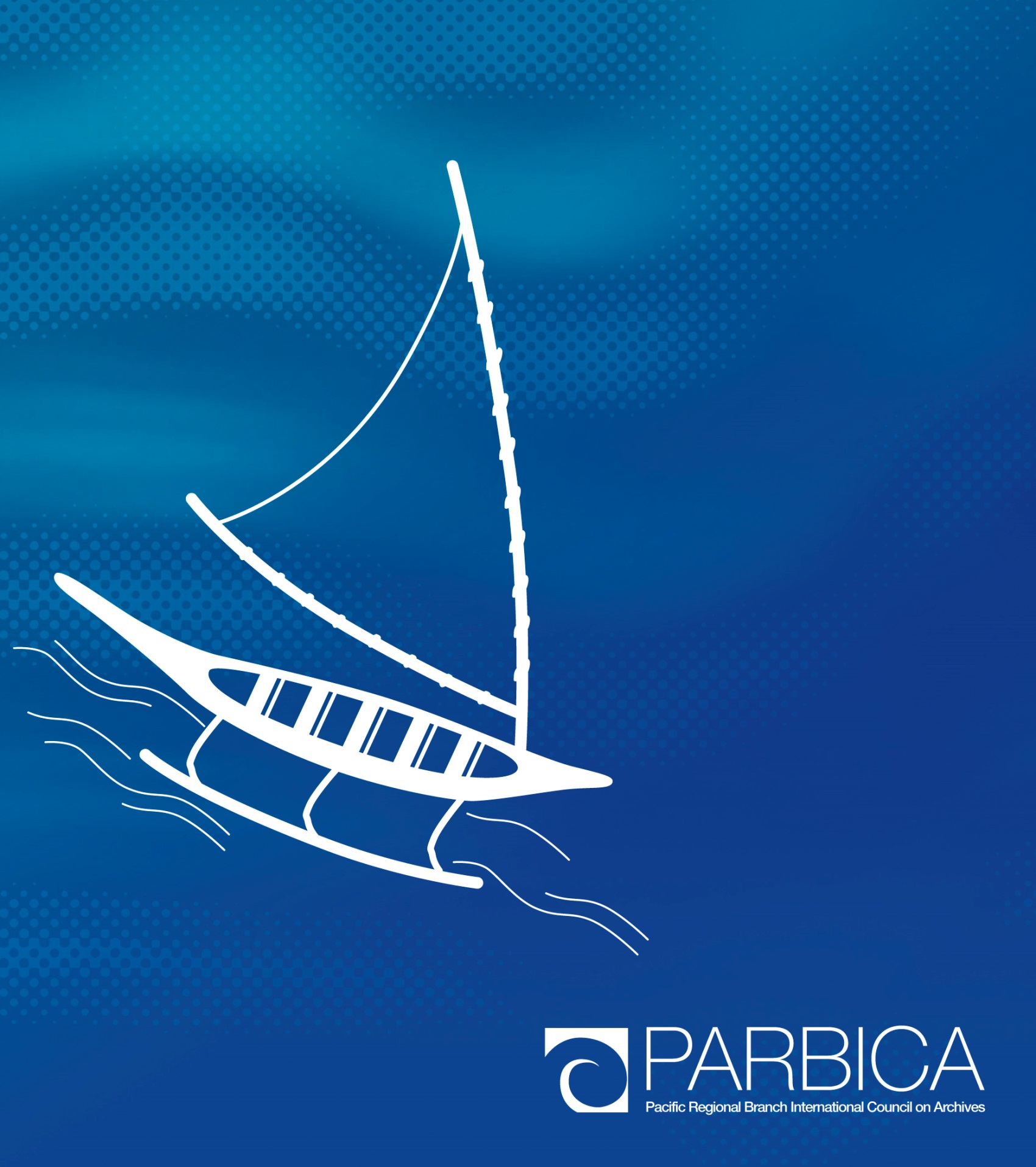 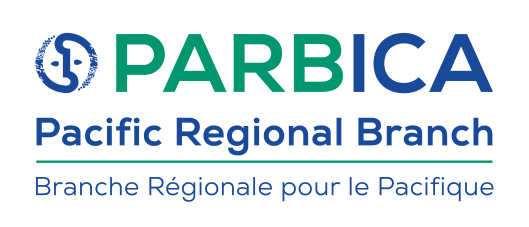 Is the damaged area safe to enter?Is the damaged area safe to enter?Is the damaged area safe to enter?Yes / NoYes / NoYes / NoDetails:Who is responsible for assessing whether it is safe to enter?Who is responsible for assessing whether it is safe to enter?Who is responsible for assessing whether it is safe to enter?Name:Name:Name:Phone:Consider structural safety, level of lighting, potential for electrical shock and presence of sewage. If it is not safe to enter, make sure that barricades are in place, the hazard is clearly signposted and someone guards the entry. If any of these hazards are present, you’ll need to consider hiring portable lighting/generators and protective clothing (for sewage).Consider structural safety, level of lighting, potential for electrical shock and presence of sewage. If it is not safe to enter, make sure that barricades are in place, the hazard is clearly signposted and someone guards the entry. If any of these hazards are present, you’ll need to consider hiring portable lighting/generators and protective clothing (for sewage).Consider structural safety, level of lighting, potential for electrical shock and presence of sewage. If it is not safe to enter, make sure that barricades are in place, the hazard is clearly signposted and someone guards the entry. If any of these hazards are present, you’ll need to consider hiring portable lighting/generators and protective clothing (for sewage).Consider structural safety, level of lighting, potential for electrical shock and presence of sewage. If it is not safe to enter, make sure that barricades are in place, the hazard is clearly signposted and someone guards the entry. If any of these hazards are present, you’ll need to consider hiring portable lighting/generators and protective clothing (for sewage).Consider structural safety, level of lighting, potential for electrical shock and presence of sewage. If it is not safe to enter, make sure that barricades are in place, the hazard is clearly signposted and someone guards the entry. If any of these hazards are present, you’ll need to consider hiring portable lighting/generators and protective clothing (for sewage).Consider structural safety, level of lighting, potential for electrical shock and presence of sewage. If it is not safe to enter, make sure that barricades are in place, the hazard is clearly signposted and someone guards the entry. If any of these hazards are present, you’ll need to consider hiring portable lighting/generators and protective clothing (for sewage).Consider structural safety, level of lighting, potential for electrical shock and presence of sewage. If it is not safe to enter, make sure that barricades are in place, the hazard is clearly signposted and someone guards the entry. If any of these hazards are present, you’ll need to consider hiring portable lighting/generators and protective clothing (for sewage).Cause of damage?Cause of damage?Cause of damage?Cause of damage?Fire WaterStructural failure / Building workWindTsunamiOther:Fire WaterStructural failure / Building workWindTsunamiOther:Fire WaterStructural failure / Building workWindTsunamiOther:Type of damage?Type of damage?Type of damage?Type of damage?Firesmokecharring/burntsootdehydration (brittleness from heat)smokecharring/burntsootdehydration (brittleness from heat)Waterdampclean waterpartially wetdirty water or salt watervery wet/soddenmud/silthumidityswollen materials mouldmaterials stuck togetherdampclean waterpartially wetdirty water or salt watervery wet/soddenmud/silthumidityswollen materials mouldmaterials stuck togetherStructuralbroken objectsroofwallsfloorbroken objectsroofwallsfloorOther:What is the size of the affected area? (e.g. how many rooms and how big?)What is the size of the affected area? (e.g. how many rooms and how big?)What is the size of the affected area? (e.g. how many rooms and how big?)What is the size of the affected area? (e.g. how many rooms and how big?)Can people move freely around the room/s? If not, what is impeding access? Can people move freely around the room/s? If not, what is impeding access? Can people move freely around the room/s? If not, what is impeding access? Can people move freely around the room/s? If not, what is impeding access? Make sure that access in, out and around the affected area is cleared.Make sure that access in, out and around the affected area is cleared.Make sure that access in, out and around the affected area is cleared.Make sure that access in, out and around the affected area is cleared.Make sure that access in, out and around the affected area is cleared.Make sure that access in, out and around the affected area is cleared.Make sure that access in, out and around the affected area is cleared.How much of the collection is affected?How much of the collection is affected?How much of the collection is affected?How much of the collection is affected?What materials are affected?What materials are affected?What materials are affected?What materials are affected?Can the damaged objects be protected where they are?Can the damaged objects be protected where they are?Can the damaged objects be protected where they are?Can the damaged objects be protected where they are?9a. If there are unaffected materials, can you protect them from damage? Do they have to be moved? How?9a. If there are unaffected materials, can you protect them from damage? Do they have to be moved? How?9a. If there are unaffected materials, can you protect them from damage? Do they have to be moved? How?9a. If there are unaffected materials, can you protect them from damage? Do they have to be moved? How?What will you need to either raise objects above floor level or cover them from dripping water? (eg. bricks, drop sheets)What will you need to either raise objects above floor level or cover them from dripping water? (eg. bricks, drop sheets)What will you need to either raise objects above floor level or cover them from dripping water? (eg. bricks, drop sheets)What will you need to either raise objects above floor level or cover them from dripping water? (eg. bricks, drop sheets)Can the damaged objects be moved?Can the damaged objects be moved?Can the damaged objects be moved?Can the damaged objects be moved?What materials are prioritised for salvage? (see the Priority List)What materials are prioritised for salvage? (see the Priority List)What materials are prioritised for salvage? (see the Priority List)What materials are prioritised for salvage? (see the Priority List)Are the damaged items replaceable?Are the damaged items replaceable?Are the damaged items replaceable?Are the damaged items replaceable?Can materials be salvaged using in-house resources or is outside help needed?Can materials be salvaged using in-house resources or is outside help needed?Can materials be salvaged using in-house resources or is outside help needed?Can materials be salvaged using in-house resources or is outside help needed?Is there an area to dry wet material?Is there an area to dry wet material?Is there an area to dry wet material?Is there an area to dry wet material?On-site or off-site?On-site or off-site?On-site or off-site?How close to the disaster site?How close to the disaster site?How close to the disaster site?How large is the site for drying?How large is the site for drying?How large is the site for drying?Can it be sealed and secured?Can it be sealed and secured?Can it be sealed and secured?Does the site have power?Does the site have power?Does the site have power?Does the site have running water?Does the site have running water?Does the site have running water?Has the power been affected?Has the power been affected?Has the power been affected?Has the power been affected?Is there a functioning generator on-site? If not, can one be obtained and set up?Is there a functioning generator on-site? If not, can one be obtained and set up?Are surrounding roads to the site open?Are surrounding roads to the site open?Are surrounding roads to the site open?Are surrounding roads to the site open?What supplies and equipment will be needed for:What supplies and equipment will be needed for:What supplies and equipment will be needed for:What supplies and equipment will be needed for:RecordingPackingTransportAir-dryingFreezingRecordingPackingTransportAir-dryingFreezingRecordingPackingTransportAir-dryingFreezingWhat sort of assistance will be needed?What sort of assistance will be needed?What sort of assistance will be needed?What sort of assistance will be needed?PlumberDisaster consultantElectricianBuilding dryersLocksmithInsurance brokerCleanerConservatorOther:PlumberDisaster consultantElectricianBuilding dryersLocksmithInsurance brokerCleanerConservatorOther:PlumberDisaster consultantElectricianBuilding dryersLocksmithInsurance brokerCleanerConservatorOther:Name of person assessing damage:Name of person assessing damage:Name of person assessing damage:Name of person assessing damage:Contact details:Contact details:Contact details:Contact details:Date:Date:Date:Date: